 25.05.2020- poniedziałek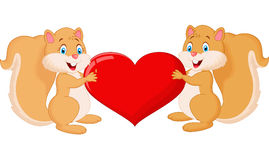 DZIEŃ DOBRY WIEWIÓRECZKI!Dzisiejszy temat: Moja mama.Proponuje ćwiczenia poranne:odsyłam do linków:https://www.youtube.com/watch?v=FhGvyW-jUbEhttps://www.youtube.com/watch?v=IrbKAybwi2gMycie rąk przy piosence:odsyłam do linku:https://www.youtube.com/watch?v=Kv596nhAmt8&t=7s„Znajdź mamę”- zabawa z AlfabetemDziecko szuka wyraz mama i układa przed sobą. Następnie od pierwszych liter wyrazu tworzy nowe wyrazy.„Co lubię robić z moją mamą”- praca plastyczna.Potrzebna będzie: kartka A4, kredkiProsimy dziecko o narysowanie na środku portretu mamy, a w koło mamy rysuje wszystkie czynności, które lubi z nią robić. Od każdej czynności robi kreskę w kierunku mamy.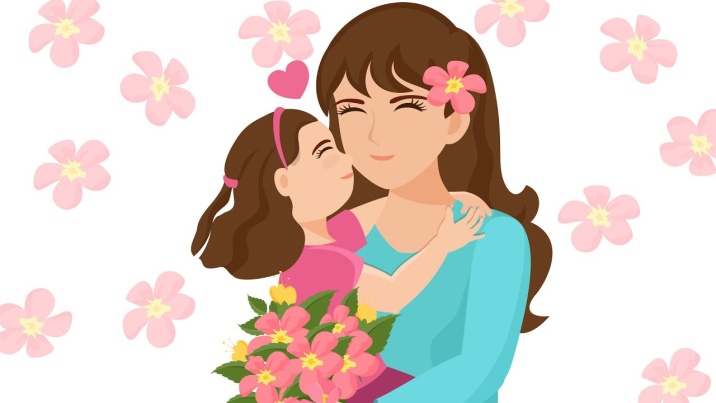 „Mama w kuchni”- nauka piosenkiMama krząta się w kuchni od rana,     myśli wciąż o niebieskich migdałach;     gdy pytamy – co ugotowała:     „Dziś pieczeń dla was mam z hipopotama”. Ref. Nasza mama, mama zadumana,         mama zadumana cały dzień,         błądzi myślami daleko,         codziennie przypala mleko,         na łące zrywa kwiaty         i sól sypie do herbaty. Nasza mama – niezwykła kucharka,      krokodyla wrzuciła do garnka,      krasnoludek wpadł jej do sałaty,      a w piecu piecze się zegarek taty. Ref. Nasza mama... Ten krokodyl, co uciekł z ogródka,     w przedpokoju chciał zjeść krasnoludka,     choć zegarek czuje się fatalnie,     lecz obiad będzie dzisiaj punktualnie. Ref. Nasza mama...	odsyłam do linku:	https://www.youtube.com/watch?v=xWp9YkpZyL0„Zbieramy kwiatki dla mamy”- zabawa ruchowaDziecko wycina poniższe kwiaty.Na podłodze kładziemy kwiaty. Dziecko chodzi  po pokoju w trakcie trwania melodii. Gdy muzyka ucichnie, zatrzymuje się i czeka na polecenie np.- stań na czerwonym kwiatku na prawej nodze;- stań na lewej nodze na niebieskim kwiatku;- podskocz pięć razy na zielonym kwiatku;- stój jak bocian na fioletowym kwiatku;- stań na pomarańczowym kwiatku i głoskuj wyraz mama;- stań na różowym kwiatku i głoskuj wyraz serce;Link do piosenki poniżej:https://www.youtube.com/watch?v=FBeDPOfpVuQ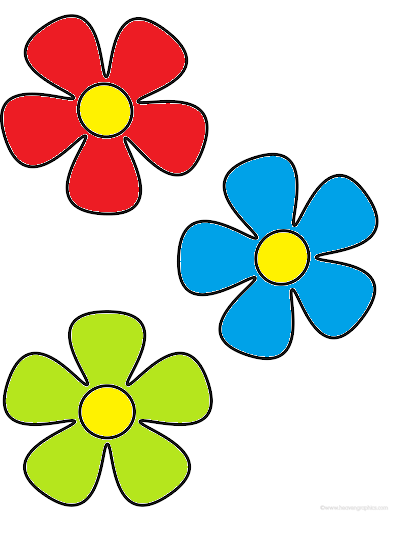 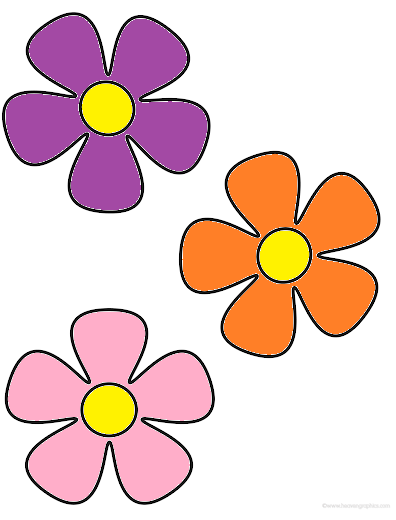 „Bukiet dla mamy”- zabawa matematycznaZadaniem dziecka jest wycięcie wazonów i przyklejenie ich na oddzielnej kartce, oraz narysowanie tyle kwiatów w wazonie ile jest na nim kółek.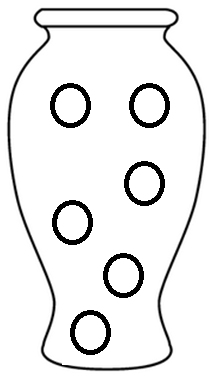 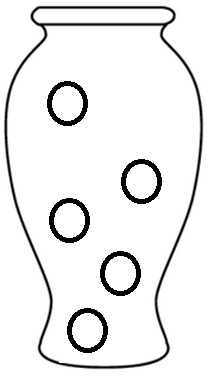 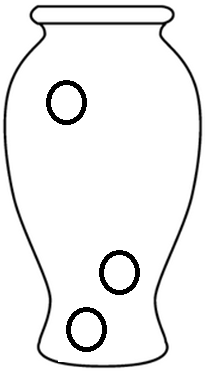 Praca z Kartą pracy 4 str. 24Piosenki do posłuchania z mamą do wyboru:https://www.youtube.com/watch?v=RvHfN-4Va4g\https://www.youtube.com/watch?v=pamULWD7hzYhttps://www.youtube.com/watch?v=IdxQW3jqYtADodatkowe kolorowanki: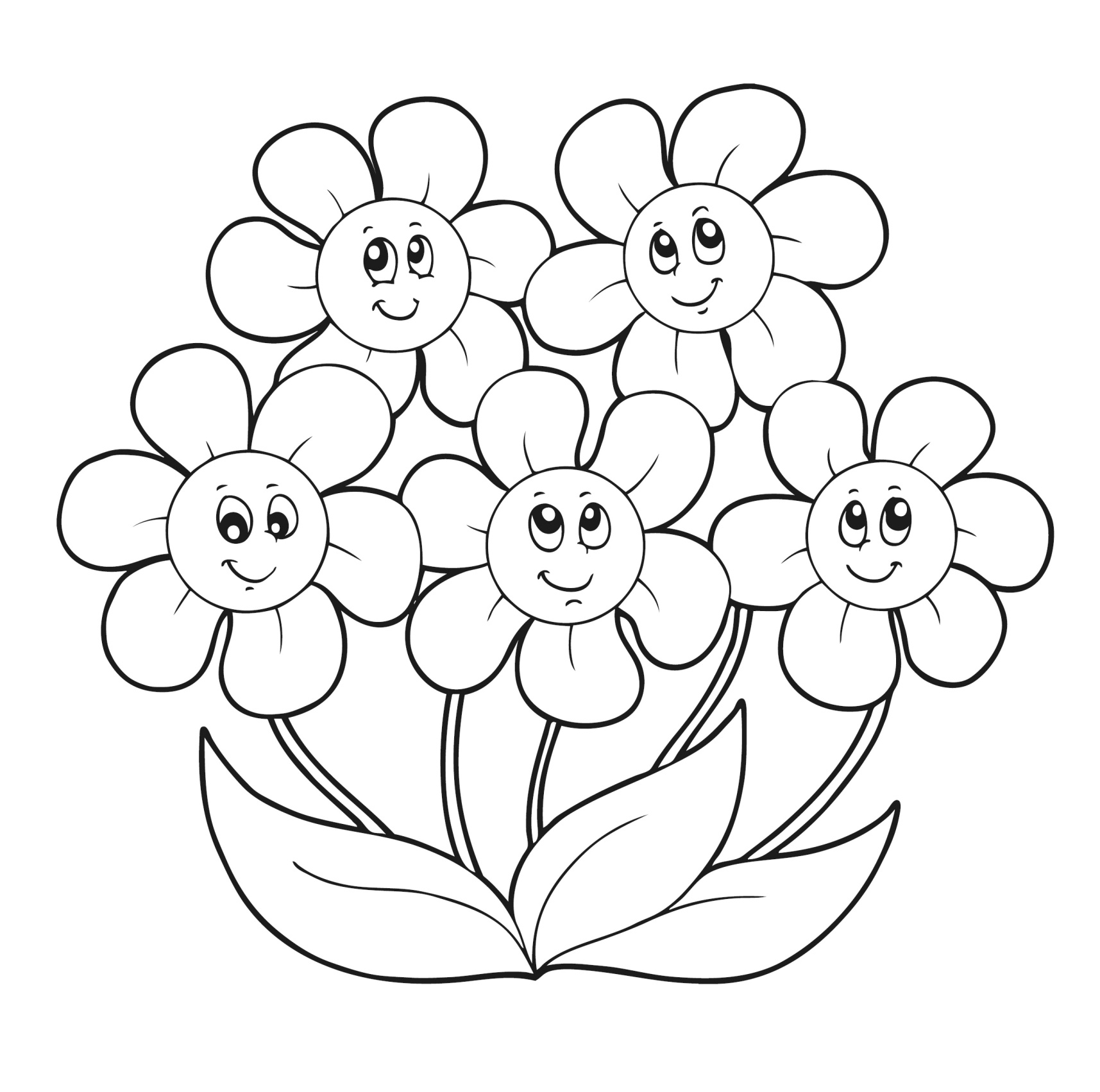 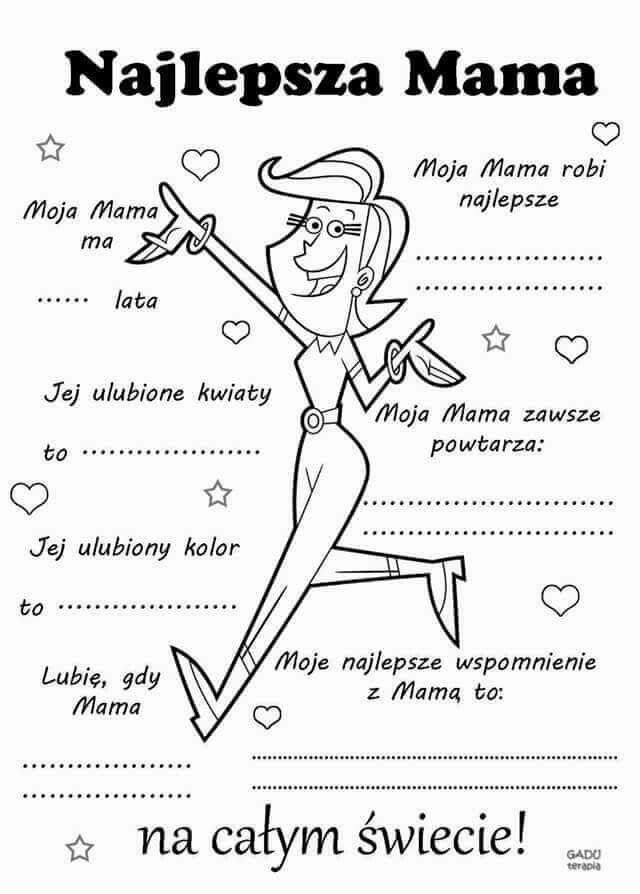 MAMO, MAMO COŚ CI DAM,JEDNO SERCE, KTÓRE MAM,A W TYM SERCU RÓŻY KWIAT,MAMO, MAMO ŻYJ STO LAT!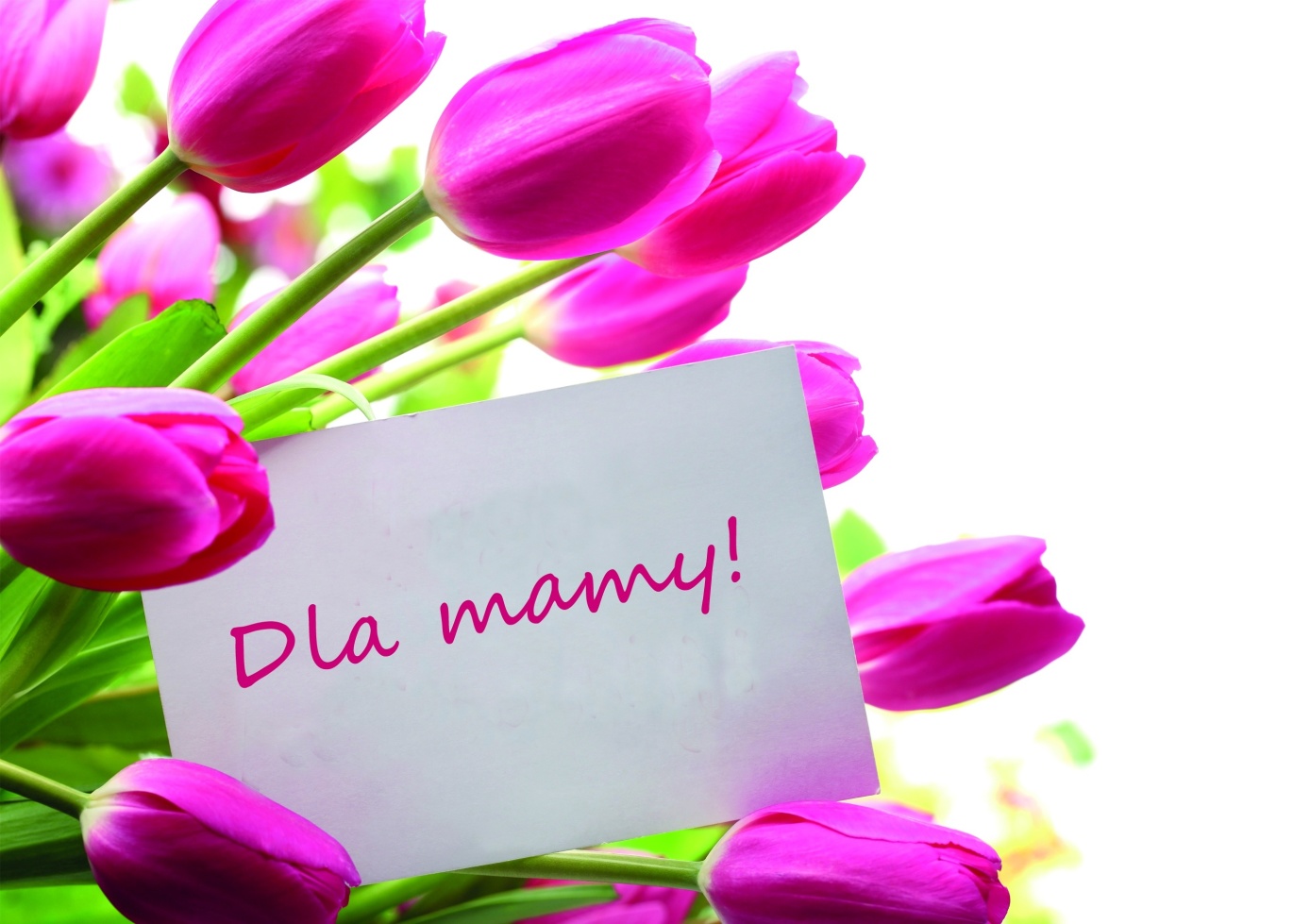 Piosenka dla mojej mamy!https://www.youtube.com/watch?v=QhYxYdYOYvI